Ministerul Investițiilor și Proiectelor Europene„Implementarea Planului de Evaluare a Programului Operațional Capital Uman 2014-2020”Lot 2 : „Evaluarea intervențiilor în domeniul asistenței tehnice”, Contract nr. 3337/23.04.2020ANEXA (OS 7.2).5STUDII DE CAZabordare metodologică Scopul studiilor de caz în această situație este de a explora și înțelege mai bine modul în care s-a dorit implementarea OS 7.2 și în special de a documenta condițiile contextuale care au determinat lipsa de proiecte specifice respectivului obiectiv.Obiective principale derulare studiu de cazde a înțelege modul în care s-a dorit implementarea OS 7.2 și motive lipsă de proiecte specificeevaluarea progresului înregistrat în ceea ce privește capacitatea beneficiarilor și potențialilor beneficiari din 2013 și până la momentul evaluării ca urmare a altor activități de sprijin/ activități de sprijin indirecttestare ipoteză: alte tipuri de proiecte POCU AT au contribuit la atingerea OS 7.2evaluare necesitate proiecte specifice OS 7.2identificare lecții învățate și formulare recomandări cu privire la îmbunătățirea capacității beneficiarilor, pentru următoarea perioadă de programare – factori determinanți, bune practici, mecanisme de facilitare În urma unei analize preliminare a datelor s-a constatat faptul că, pentru indicatorii de realizare specifici monitorizării implementării OS 7.2, nu au fost înregistrate valori (indicatorul 4S143 – Proiecte care vizează întărirea capacității beneficiarilor POCU), sau au fost înregistrate valori foarte mici (indicator 4S139 – Beneficiari/ potențiali beneficiari sprijiniți: 40 comparativ cu ținta de 3000).În ceea ce privește indicatorul de rezultat 4S137 - Proiecte care au rata de absorbție mai mare de 70% din totalul proiectelor a căror dezvoltare a fost sprijinită prin POCU (%), nu există informații înregistrate. Însă echipa de evaluatori l-a calculat în baza datelor primite cu situația proiectelor POCU la 31 decembrie 2020.Prin urmare, în această situație, metoda studiului de caz va fi utilizată pentru a afla de ce nu au fost elaborate și implementate proiecte specifice OS 7.2 conform documentului de program, care au fost motivele și factorii contextuali care au determinat acest rezultat. Exemple de ipoteze care se doresc a fi testate în acest sens sunt:  Nivelul de cunoaștere scăzut al solicitanților POCU AT cu privire la specificul intervențiilor aferente OS 7.2 a determinat lipsa de proiecte elaborate și implementate în acest sens.Capacitatea beneficiarilor și a potențialilor beneficiari de a implementa cu succes proiecte de tip FSE este deja la nivel optim, ceea ce face să nu mai fie necesare intervențiile specifice OS 7.2.Activitățile de sprijin acordate de către AM și OI POCU beneficiarilor și potențialilor beneficiari acoperă deja în mare măsură nevoile acestora de informare și sprijin și sunt corespunzătoare nivelurilor de capacitate ale acestora din urmă.Proiectele aferente OS 1 ce au urmărit îmbunătățirea capacității AM și OI ale POCU de a gestiona și implementa în mod eficient și eficace programul operațional au inclus și activități de îmbunătățire a capacității beneficiarilor de a implementa cu succes proiecte de tip FSE.Iar întrebările de evaluare pentru care se va urmări oferirea unor răspunsuri prin intermediul celor 3 studii de caz sunt:Pentru a putea testa ipotezele de mai sus și pentru a analiza în profunzime condițiile contextuale care au determinat lipsa de proiecte specifice OS 7.2, vor fi realizate trei studii de caz asupra următoarelor tipuri de instituții solicitante, care au implementate proiecte POCU AT:1 – Studiu de caz la nivelul AM POCU - interviuri cu reprezentanți AM POCU – investigare aspecte referitoare la designul și logica intervenției specifice OS 7.2, dar și a POCU Asistență Tehnică, per ansamblu (asumpții și ipoteze specifice logicii intervenției); investigare factori contextuali raportat la valorile înregistrate în cazul celor 3 indicatori de rezultat și realizare imediată specifici monitorizării OS 7.2; modul în care a fost realizată comunicarea cu privire la OS 7.2 către solicitanții de astfel de proiecte. Analiza proiectului cu Banca Mondiala2 – Studiu de caz la nivelul OI POCU – analiză portofoliu proiecte POCU AT și raționamente din spatele acestora (tipuri activități pentru care a fost solicitată finanțare POCU AT și motive/ nevoi care au stat la baza acestor solicitări de proiecte); analiză activități de sprijin acordate beneficiarilor și potențialilor beneficiari; analiză satisfacție și nevoi instruire beneficiari și potențiali beneficiari care au primit sprijin în elaborarea și implementarea de proiecte de la OI POCU; analiză tipuri sprijin acordat raportat la capacitate și nevoi beneficiari și potențiali beneficiari; analiză motive pentru care nu au optat pentru elaborarea de proiecte care să includă activități specifice OS 7.23 – Studiu de caz la nivelul unui OIR - analiză portofoliu proiecte POCU AT și raționamente din spatele acestora (tipuri activități pentru care a fost solicitată finanțare POCU AT și motive/ nevoi care au stat la baza acestor solicitări de proiecte); analiză activități de sprijin acordate beneficiarilor și potențialilor beneficiari; analiză satisfacție și nevoi instruire beneficiari și potențiali beneficiari care au primit sprijin în elaborarea și implementarea de proiecte de la respectivul OIR; analiză tipuri sprijin acordat raportat la capacitate și nevoi beneficiari și potențiali beneficiari; analiză motive pentru care nu au optat pentru elaborarea de proiecte care să includă activități specifice OS 7.2Pentru realizarea celor trei studii de caz va fi utilizat un mix de metode de culegere și analiză a datelor, de tip cantitativ și calitativ, pentru a asigura o mai mare robustețe și un grad mai ridicat de validitate a datelor, precum și pentru a răspunde mai bine caracterului complex specific capacității beneficiarilor și potențialilor beneficiari POCU.Studiu de caz evaluare POCU AT OS 7.2: OIR Sud-Vest OlteniaAspecte contextOIR Sud Vest Oltenia a fost selectat pentru realizarea unuia dintre cele 3 studii de caz ca urmare a faptului că acesta a implementat unul dintre cele două proiecte POCU AT pentru care au fost raportate valori în cazul indicatorului 4S139 Beneficiari/ potențiali beneficiari sprijiniți.Astfel, prin realizarea acestui studiu de caz dorim să analizăm și măsura în care proiectul în cauză a urmărit și sprijinirea beneficiarilor și potențialilor beneficiari, și care au fost raționamentele și mecanismele din spatele acestui proiect, precum și a întregului portofoliu de proiecte implementate de către respectivul OIR.Figura 1: Număr proiecte POCU AT pe tip solicitant (situație la data de 31 decembrie 2020)Sursa: Analize ale echipei de evaluare pe baza datelor POCUMod derulare studiu de cazAvând în vedere abordarea metodologică propusă, studiul de caz aferent OIR Sud-Vest Oltenia a inclus următoarele componente:Analiză activități de sprijin acordate beneficiarilor și potențialilor beneficiariConform regulamentului de organizare și funcționareConform rezultate interviu (acesta nu a fost realizat încă)Analiză portofoliu de proiecte POCU AT implementate și în curs de implementare OIR SV OlteniaRaționamente din spatele acestora: tipuri activități pentru care a fost solicitată finanțare POCU AT și motive/ nevoi care au stat la baza acestor solicitări de proiecteAnaliză indicatori specifici OS 7.2 la nivelul OIR SV Oltenia4S137 – Proiecte care au rata de absorbție mai mare de 70% din totalul proiectelor a căror dezvoltare a fost sprijinită prin POCU4S139 – Beneficiari și potențiali beneficiari sprijiniți4S143 – Proiecte care vizează întărirea capacității beneficiarilorAnaliză motive pentru care nu au optat pentru elaborarea de proiecte care să includă activități specifice OS 7.2 Prin intermediul interviului cu reprezentanți OIR (nu a fost realizat încă)Activități de sprijin acordate de către OIR SV beneficiarilor și potențialilor beneficiariÎn această privință, au fost analizate Regulamentul de organizare și funcționare și Rapoarte anuale aferente OIR SV Oltenia. Iar în grila de interviu au fost incluse întrebări dedicate în acest sens.Astfel, o primă întrebare ce a fost urmărită în analiză este: Cum se reflectă atribuțiile și activitățile de sprijinire a beneficiarilor și potențialilor beneficiari în ROF?Conform ROF, structura organizației include următoarele compartimente și unități: Compartiment Audit public internCompartimentul Evaluare si contractare proiecteCompartimentul Verificare proiecteUnitate Verificare proiecteUnitate Verificare achiziții si conflict de intereseCompartimentul Monitorizare proiecteCompartiment Nereguli, antifraudă si monitorizare auditCompartiment Activități suportPrintre atribuțiile Compartimentului de evaluare și contractare proiecte se regăsește și un capitol dedicat activităților de comunicare și informare. Astfel, conform ROF, pot fi identificate următoarele activități de informare, comunicare și sprijin specifice acestui compartiment:Asigurare acordare sprijin pentru potențialii beneficiari POCU, prin instrumente specifice, inclusiv prin organizarea de sesiuni de informare, campanii de informare, precum și prin furnizarea altor informații solicitate de către aceștia, în scopul dezvoltării de proiecte cu finanțare POCU;Acordare asistență specialitate beneficiarilor pe parcursul implementării proiectelor finanțate prin POCU, prin asigurarea funcționării corespunzătoare a compartimentului help-desk și facilitarea accesului beneficiarilor la asistența oferită prin intermediul acestuia, și inclusiv prin promovarea disponibilității sprijinului în cadrul grupurilor interesate;Activități de comunicare și informare prin publicarea de informații relevante (exemplu: calendarul lansărilor apelurilor de proiecte, listă cele mai frecvente întrebări și răspunsuri) pe pagina proprie de interne; dezvoltarea și actualizarea listei cu cele mai frecvente întrebări și răspunsurile aferente, ș.a.Iar Compartimentul nereguli, antifraudă și monitorizare audit are printre atribuții, derularea de activități de prevenire, identificare, detectare și înregistrare nereguli (ROF Art. 20, al. a)În ce constau activitățile de prevenire a neregulilor?Activități de sprijin conform Rapoarte anuale OIR SV Oltenia (2014-2019)Situație an 2014Compartiment Managementul InformațieiActivități de informare și publicitate: lansări cereri de propuneri de grant la nivel regional, comunicate de presă, actualizare pagină de internetActivitate specifică Help Desk FSE pentu beneficiarii și potențialii beneficiari – furnizarea de informații și acordarea de sprijin personalizat în vederea cunoașterii atât a documentelor programatice, a ghidurilor solicitantului, cât și a legislației relevante în așa fel încât potențialii beneficiari să își definească ideile de proiecte, să elaboreze și să depună proiecte. Pentru beneficiari au fost furnizate 187 răspunsuri la solicitarea acestora privind implementarea proiectelor aflate în derulare8 evenimente față în față de sprijin pentru beneficiari ??Dezvoltarea unei baze de date cu potențialii beneficiari din cadrul regiuniiCompartimentul antifraudă și nereguli4 activități de diseminare materiale antifraudă pentru prevenirea și detectarea neregulilor pentru personalul OIR Situație an 2015Compartimentul Managementul InformațieiActivități Help Desk: furnizarea a 775 răspunsuri către beneficiari în urma solicitărilor acestora.63 evenimente/ întâlniri față în față la care au participat 219 persoaneCompartimentul antifraudă și nereguli4 activități de diseminare materiale antifraudă pentru prevenirea și detectarea neregulilor pentru personalul OIR Situație an 2016Similar an 2015: activitate help desk, activități diseminare materiale antifraudă, fără a mai fi specificată organizarea de evenimente/ întâlniri față în fațăSituație an 2017În anul 2017 a fost schimbat modul de organizare al OIR, Compartimentul de Managementul Informației  fiind astfel scos din organigrama organizației.Nu sunt menționate în mod explicit activități de acordare sprijin beneficiari și potențiali beneficiari în cazul compartimentelor OIR, deși sunt incluse pe lista cu principalele activități desfășurate de către organizație în 2017.Situație an 2018Nu sunt menționate în mod explicit activități de acordare sprijin beneficiari și potențiali beneficiari în cazul compartimentelor OIRSituație an 2019Nu sunt menționate în mod explicit activități de acordare sprijin beneficiari și potențiali beneficiari în cazul compartimentelor OIRPortofoliu proiecte POCU AT implementate de către OIR SV OlteniaLa finalul anului 2020, OIR SV Oltenia avea înregistrate 7 proiecte finalizate și 9 în implementare. Tabel nr. 1. Proiect POCU AT implementate de către OIR SV OlteniaAvând în vedere tipul de activități și sub-activități specifice proiectelor implementate de către OIR SV Oltenia, se pot distinge următoarele categorii de proiecte:Administrativ/ logistic: proiecte ce au urmărit oferirea de sprijin în vederea asigurării cheltuielilor de funcționare (cheltuieli achiziționare servicii de diferite tipuri); cheltuieli cu transportul și cazarea necesare în timpul delegațiilor, achiziție închiriere spații, ș.a.;Proiecte de finanțare a cheltuielilor cu personalul;Proiecte de angajarea personal contractual.Din analiza proiectelor POCU AT implementate de către OIR SV reiese ca cele mai numeroase au fost cele din categoria Administrativ/ logistic, în timp ce 3 proiecte au fost de angajare personal contractual, iar restul de 2 au urmărit finanțarea cheltuielilor cu personalul.În acest context, unul dintre cele 2 proiecte ce au vizat finanțarea cheltuielilor cu personalul este și cel pentru care au fost înregistrați 38 de beneficiari/ potențiali beneficiari sprijiniți conform indicatorului de realizare 4S139. Acesta a fost încheiat la data de 31.12.2017.Figura nr. 2 : Distribuție proiecte POCU AT beneficiar OIR SV Oltenia pe categoriiSursa: Analize ale echipei de evaluare pe baza datelor POCUAnaliză indicatori specifici OS 7.2 la nivelul OIR SV Oltenia4S137. Proiecte care au rata de absorbție mai mare de 70% din totalul proiectelor a căror dezvoltare a fost sprijinită prin POCULa data de 31 decembrie 2021, pentru POCU existau înregistrate 428 de proiecte finalizate dintr-un total de 1816, echivalentul a aproximativ 24%. La nivel regional, regiunea Centru avea cel mai ridicat număr de proiecte finalizate, fiind și regiunea cu cele mai multe proiecte POCU per ansamblu.În ceea ce privește regiunea Sud-Vest Oltenia, la finalul anului 2020, era înregistrat un număr total de 167 de proiecte POCU, din care 37 finalizate (aproximativ 22%), 127 în implementare, iar 3 reziliate.Tabel nr.2 Stadiu implementare proiecte POCU, pe regiuni (nr./%, situație la 31.12.2020)Din totalul de 167 de proiecte POCU din regiunea Sud-Vest Oltenia, 52 (dintre care 24 finalizate) aveau o rată de absorbție de peste 70%. Astfel, aceasta, la fel ca și regiunea Vest, a înregistrat cel mai ridicat procent de astfel de proiecte, respectiv 31%. Conform documentului de program al POCU, valoarea țintă pentru 2023 a indicatorului 4S137. Proiecte care au rata de absorbție mai mare de 70% din totalul proiectelor a căror dezvoltare a fost sprijinită prin POCU, este de 75%. Iar valoarea de referință înregistrată în anul 2013 este 26.79%.Tabel nr. 3, Proiecte POCU cu rată absorbție > 70% - distribuție pe regiuni (nr./%, situație la 31.12.2020)Având în vedere că numai 24 dintre proiectele cu o rată de absorbție de peste 70% sunt finalizate, restul proiectelor finalizate au înregistrat rate de absorbție după cum urmează: 5 proiecte cu rată absorbție între 60 și 70%, 5 proiecte între 50 și 60%, iar celelalte trei, cu rate de 41, 42 și respectiv 38%. Astfel, aproximativ 65% dintre proiectele finalizate din cadrul regiunii SV Oltenia au avut o rată de absorbție de peste 70%. Iar echipa de evaluare va acorda o atenție sporită proiectelor finalizate cu cele mai mici rate de absorbție, întrucât aceasta din urmă poate fi un indicator al unei capacități reduse de implementare a respectivilor beneficiari. În egală măsură, se va urmări analiza bunelor practici care au determinat o rată de absorbție ridicată în cazul proiectelor cu valori de peste 90%, dar și a factorilor determinanți care au dus la rate precum cele de 41-42 și 38%.Tabel nr.4, Proiecte POCU finalizate cu rată absorbție > 70% - distribuție pe regiuni (nr./%, situație la 31.12.2020)Dacă luăm în considerare faptul că, la finalul anului 2020, aproximativ 76% din proiectele POCU erau încă în implementare, și ne uităm doar la proiectele finalizate pentru calculul indicatorului 4S137, vom constata că doar 269 dintre acestea au o rată de absorbție de peste 70%, echivalentul a 63%, cu 12% mai puțin față de ținta stabilită pentru anul 2023, de 75%.Tabel nr. 5. Proiecte cu rată absorbție >70% - SV Oltenia și național (nr./%)4S139. Beneficiari/ potențiali beneficiari sprijinițiÎn baza de date cu situația indicatorilor aferenți POCU la data de 31 decembrie, au fost identificați 40 de beneficiari/ potențiali beneficiari ca fiind sprijiniți în contextul OS 7.2, indicator 4S139.Unul dintre motivele pentru care OIR SV Oltenia a fost selectat în vederea realizării unui studiu de caz are legătură cu faptul că 38 din respectivii beneficiari/ potențiali beneficiari raportați sunt aferenți următorului proiect implementat de către OIR în cauză:Tabel nr. 6: Proiect POCU AT implementat de OIR SV Oltenia cu valori înregistrate în cazul indicatorului 4S139Astfel, întrebările ce au fost urmărite în analiză sunt:Proiectul a inclus activități de sprijinire/ instruire a beneficiarilor și potențialilor beneficiari?Dacă da, în ce au constat acestea?În ce fel de activități au fost implicați cei 38 de beneficiari/ potențiali beneficiari raportați? În ce context au fost aceștia raportațiÎn urma analizei cererii de finanțare și raportului 1 de progres primite de la OIR SV Oltenia aferente proiectului în cauză (SMIS 115692), s-a constat însă că este vorba de o eroare în ceea ce privește înregistrarea celor 38 de beneficiari/ potențiali beneficiari sprijiniți în contextul indicatorului 4S139. În acest caz, este vorba de fapt despre 38 de angajați FTEs (full time equivalents) din cadrul OIR ale căror salarii au fost co-finanțate prin intermediul POCU AT.De altfel, conform cererii de finanțare, obiectivul specific al proiectului este privitor la OS 7.1 - Îmbunătățirea capacității Autorității de Management (AM) si a Organismelor Intermediare (OI) ale POCU de a gestiona si implementa în mod eficient si eficace programul operațional, și nu are legătură cu OS 7.2.4S143. Proiecte care vizează întărirea capacității beneficiarilor POCUÎn acest caz, nu există observații ca urmare a lipsei de valori înregistrate în baza de date cu situația indicatorilor la 31 decembrie 2020 cu privire la acest indicator, dar și ca urmare a faptului că au fost întâmpinate dificultăți în organizarea interviului cu reprezentanți ai OIR SV Oltenia.Analiză proiect selectat studiu de cazProiectul cu titlul Sprijin pentru finanțarea cheltuielilor de personal efectuate  în perioada ianuarie 2016 - decembrie 2016 de OIR POSDRU Regiunea SV Oltenia pentru personalul implicat în gestionarea POCU și POSDRU, cod SMIS 115692, a fost selectat pentru realizarea unei analize mai în profunzime atât datorită încadrării sale în categoria proiectelor destinate acoperirii cheltuielilor cu personalul, pentru a putea verifica ipoteza conform căreia proiectele prin care au fost asigurate aceste tipuri de cheltuieli și cele prin care a fost angajat personal în afara organigramei au urmărit în mod indirect și sprijinirea beneficiarilor și potențialilor beneficiari, precum și datorită faptului că, în cazul său au fost înregistrați 38 de beneficiari sprijiniți aferenți indicatorului 4S139.În acest context, cererea de finanțare a proiectului menționează în mod explicit că obiectiv specific urmărit este OS 7.1. Îmbunătățirea capacității Autorității de Management (AM) și a Organismelor Intermediare (OI) ale POCU de a gestiona si implementa în mod eficient si eficace programul operaționalGrupul țintă identificat conform cererii de finanțare se referă la funcționarii publici – personalul OIR SV. Nicăieri în cele două documente aferente proiectului – cerere de finanțare și raport de progres, nu pot fi găsite specificații cu privire la potențialele efecte directe sau indirecte ale proiectului asupra beneficiarilor și potențialilor beneficiari, așa cum sunt aceștia definiți conform indicatorului 4S139.Iar în cazul valorilor raportate aferent indicatorului anterior menționat, este vorba despre o înțelegere eronată a semnificației acestuia, datele raportate în acest sens neputând fi considerate valide.Analiză motive pentru care nu au optat pentru elaborarea de proiecte care să includă activități specifice OS 7.2 Această secțiune va fi completată cu informații obținute în cadrul interviului cu reprezentanți ai OIR SV Oltenia, în situația în care acesta va putea fi derulat (răspuns pozitiv din partea OIR în vederea derulării acestuia).Concluzii Conform celor specificate în Regulamentul de organizare și funcționare, OIR are unele atribuții în ceea ce privește oferirea de sprijin și asistență pentru beneficiarii și potențialii beneficiari POCU prin instrumente precum: În cazul potențialilor beneficiari: organizarea de sesiuni de informare, campanii de informare, comunicarea cu aceștia în vederea furnizării informațiilor solicitate, scopul fiind acela de a elabora proiecte finanțate POCU;În cazul beneficiarilor: în special, compartimentul de helpdesk, pentru care este necesară asigurarea funcționării corespunzătoare;Activități de comunicare și informare prin publicarea de informații relevante.Cele mai multe proiecte POCU AT implementate sau aflate în curs de implementare de către OIR SV Olteni aparțin categoriei Administrativ/ logistic (11), în timp ce 3 proiecte au fost de angajare personal contractual, iar restul de 2 au urmărit finanțarea cheltuielilor cu personalul.În ceea ce privește ponderea proiectelor POCU cu rată de absorbție mai mare de 70% din totalul proiectelor a căror finanțare a fost sprijinită prin POCU în cadrul regiunii Sud-Vest Oltenia, analiza realizată a indicat un procent destul de ridicat, de 31%, cu 52 de proiecte din 167 care corespundeau definiției indicatorului 4S139 la data de 31 decembrie 2020. Acest procent este, de altfel, cea mai ridicată valoare înregistrată în cadrul celor 8 regiuni (regiunea Vest a mai înregistrat aceeași pondere).Rezultate ipotezeNivelul de cunoaștere scăzut al solicitanților POCU AT cu privire la specificul intervențiilor aferente OS 7.2 a determinat lipsa de proiecte elaborate și implementate în acest sens. Această ipoteză va fi testată prin intermediul interviului cu reprezentanți OIR SV Oltenia.Capacitatea beneficiarilor și a potențialilor beneficiari de a implementa cu succes proiecte de tip FSE este deja la nivel optim, ceea ce face să nu mai fie necesare intervențiile specifice OS 7.2. Activitățile de sprijin acordate de către AM și OI POCU beneficiarilor și potențialilor beneficiari acoperă deja în mare măsură nevoile acestora de informare și sprijin și sunt corespunzătoare nivelurilor de capacitate ale acestora din urmă. – Ipotezele 2 și 3 nu pot fi considerate ca fiind valide, date fiind rata de absorbție înregistrată la nivel de proiecte POCU și restul evidențelor obținute prin intermediul procesului de evaluare – experiența acumulată de către anumiți beneficiari ca urmare a implementării mai multor proiecte POSDRU și POCU nu este necesară, iar nevoia de sprijin este conștientizată atât la nivelul beneficiarilor/ potențialilor beneficiari, cât și de către autoritățile care gestionează POCU.Proiectele aferente OS 1 ce au urmărit îmbunătățirea capacității AM și OI ale POCU de a gestiona și implementa în mod eficient și eficace programul operațional au inclus și activități de îmbunătățire a capacității beneficiarilor de a implementa cu succes proiecte de tip FSE.Ipoteza poate fi considerată ca fiind validă dacă ne uităm la cazul specific al proiectului ASA POCU.BibliografieRapoarte de activitate SV Oltenia – ani 2014-2019, Sursă: https://www.oirsvfse.ro/despre-noi/rapoarte-si-studii/ Regulament de organizare și funcționare Organismul Intermediar Regional pentru Programul Operațional Sectorial Dezvoltarea Resurselor Umane Regiunea Sud-Vest Oltenia, Sursă: https://www.oirsvfse.ro/wp-content/uploads/organizare/ROF-OIRPOSDRU-Regiunea-S-V-Oltenia-.pdf Fișe indicatori POCU 4S137, 4S139, 4S143 – Sursă: http://mfe.gov.ro/pocu/fise/category/ap-7-fise-individuale-august-2020/ Bază de date Lista proiectelor contractate până la 31 decembrie 2020, Sursă: https://mfe.gov.ro/programe/autoritati-de-management/am-pocu/ - Secțiune implementare program, situație contractare-platăCerere de finanțare proiect POCU AT – beneficiar OIR SV Oltenia, cod SMIS 115692, Sprijin pentru finanțarea cheltuielilor de personal efectuate in perioada ianuarie 2016-decembrie 2016 de OIR POS DRU Regiunea SV Oltenia pentru personalul implicat in gestionarea instrumentelor structuraleRaport de progres 1 - proiect POCU AT – beneficiar OIR SV Oltenia, cod SMIS 115692, Sprijin pentru finanțarea cheltuielilor de personal efectuate in perioada ianuarie 2016-decembrie 2016 de OIR POS DRU Regiunea SV Oltenia pentru personalul implicat in gestionarea instrumentelor structuraleStudiu de caz evaluare POCU AT OS 7.2: OI pocu mInisterul EDUCAȚIEIAspecte contextOrganismul Intermediar pentru Programul Operaţional Capital Uman (OI POCU) funcţionează la nivel de direcţie în cadrul Ministerului Educaţiei Naţionale şi asigură implementarea Axei prioritare 6 – Educație și competențe din cadrul Programului Operațional Capital Uman. OI POCU a preluat activităţile şi responsabilităţile OI POSDRU, până la închiderea programului operaţional sectorial 2007-2013.Figura nr. 1: Număr proiecte POCU AT pe tip solicitant (situație la data de 31 decembrie 2020)Sursa: Analize ale echipei de evaluare pe baza datelor POCUMod derulare studiu de cazAvând în vedere abordarea metodologică propusă, studiul de caz aferent OIR POCU ME a inclus următoarele componente:Analiză activități de sprijin acordate beneficiarilor și potențialilor beneficiariConform regulamentului de organizare și funcționareConform rezultate interviu (acesta nu a fost realizat încă)Analiză portofoliu de proiecte POCU AT implementate și în curs de implementare OI POCU MERaționamente din spatele acestora: tipuri activități pentru care a fost solicitată finanțare POCU AT și motive/ nevoi care au stat la baza acestor solicitări de proiecteAnaliză indicatori specifici OS 7.2 la nivelul OIR POCU ME4S137 – Proiecte care au rata de absorbție mai mare de 70% din totalul proiectelor a căror dezvoltare a fost sprijinită prin POCU4S139 – Beneficiari și potențiali beneficiari sprijiniți4S143 – Proiecte care vizează întărirea capacității beneficiarilorAnaliză motive pentru care nu au optat pentru elaborarea de proiecte care să includă activități specifice OS 7.2 Prin intermediul interviului cu reprezentanți OI (nu a fost realizat încă)AnalizeAnaliză activități de sprijin acordate beneficiarilor și potențialilor beneficiariÎn vederea realizării analizei aferente acestei secțiuni, sunt necesare realizarea interviului cu reprezentanți OI POCU ME și consultarea Regulamentului de organizare și funcționare al Organismului în cauză. Acesta din urmă va fi solicitat în cadrul interviului, ca urmare a faptului că nu a fost găsit prin alte mijloace.Analiză portofoliu proiecte POCU AT implementate de către OI POCU Ministerul EducațieiLa finalul anului 2020, OI POCU Ministerul Educației avea înregistrate 9 proiecte finalizate și 7 aflate încă în implementare.Tabel nr. 1: Listă proiecte POCU AT implementate de către OI POCU Ministerul EducațieiPână la data de 31 decembrie 2021, OI POCU a contractat 16 proiecte POCU Asistență Tehnică în calitate de beneficiar, dintre care:11 proiecte dedicate sprijinului administrativ/ logistic – (închiriere spațiu, achiziții softuri, echipamente, sisteme, consumabile, pachete semnătură electronică, dotare birouri ș.a.5 proiecte dedicate asigurării sprijinului în vederea finanțării cheltuielilor cu personalul și angajării de personal contractualFigura nr.2: Distribuție proiecte POCU AT beneficiar OI POCU ME pe categorii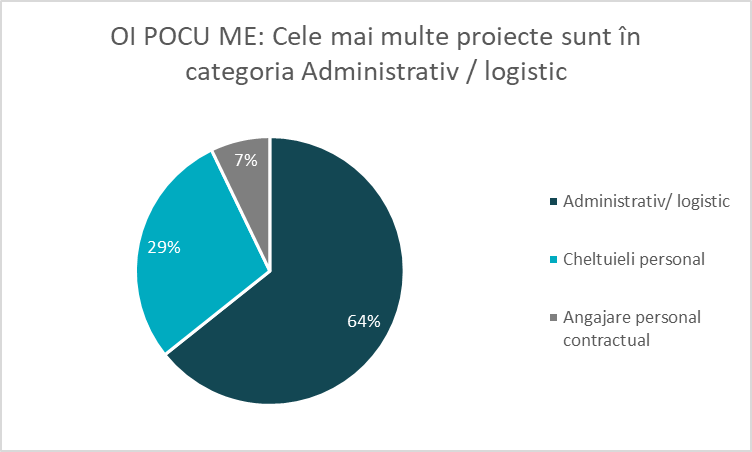 Sursă: Analize ale echipei de evaluare pe baza datelor POCUAnaliză indicatori specifici OS 7.2 la nivelul OIR SV OlteniaAnaliză indicator 4S137 - Proiecte care au rata de absorbție mai mare de 70% din totalul proiectelor a căror dezvoltare a fost sprijinită prin POCULa data de 31 decembrie 2021, pentru POCU existau înregistrate 428 de proiecte finalizate dintr-un total de 1816, echivalentul a aproximativ 24%. În ceea ce privește proiectele a căror implementare este supervizată de către OI POCU ME în cadrul Axei prioritare 6, se poate constata că, la sfârșitul anului 2020, existau înregistrate 325 de proiecte, dintre care 68 erau finalizate, 255 în curs de implementare și 2 reziliate.Tabel nr.2 : Nr. proiecte POCU AP 6 – supervizate de către OI POCU MESursă: Prelucrare date de către echipa de evaluare situație MIPE proiecte contractate la data de 31 decembrie 2021 Din totalul celor 325 de proiecte, doar 69 (46 finalizate) aveau o rată de absorbție mai mare de 70%, conform indicatorului 4S137, reprezentând un procent de 21%, un procent destul de redus în raport cu ținta stabilită pentru anul 2023, de 75%.Figura nr.3 : Proiecte AP 6 – OI ME cu rată absorbție >70% 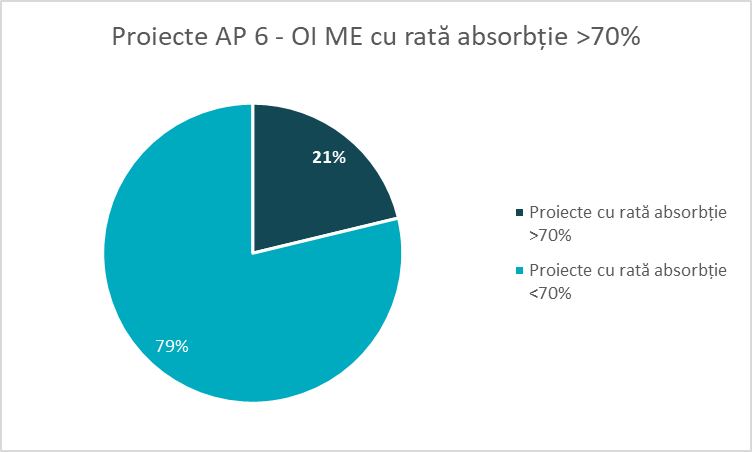 Sursă: Prelucrare date de către echipa de evaluare situație MIPE proiecte contractate la data de 31 decembrie 2021 Analiză indicator 4S139 – Beneficiari și potențiali beneficiari sprijinițiNu este cazul.Analiză indicator 4S143 – Proiecte care vizează întărirea capacității beneficiarilor POCUÎn acest caz, nu există observații, ca urmare a lipsei de valori înregistrate în baza de date cu situația indicatorilor la 31 decembrie 2020 cu privire la acest indicator, dar și ca urmare a faptului că au fost întâmpinate dificultăți în organizarea interviului cu reprezentanți ai OI POCU ME.Analiză motive pentru care nu au optat pentru elaborarea de proiecte care să includă activități specifice OS 7.2 Această secțiune va fi completată cu informații obținute în cadrul interviului cu reprezentanți ai OI POCU ME, în situația în care acesta va putea fi derulat (răspuns pozitiv din partea OI în vederea derulării acestuia).Concluzii Cele mai multe proiecte POCU AT implementate sau aflate în curs de implementare de către OIR SV Olteni aparțin categoriei Administrativ/ logistic (9), în timp ce 1 proiect a fost de angajare personal contractual, iar restul de 4 au urmărit finanțarea cheltuielilor cu personalul.În ceea ce privește ponderea proiectelor POCU cu rată de absorbție mai mare de 70% din totalul proiectelor a căror finanțare a fost sprijinită prin intermediul OI POCU ME (AP 6), analiza realizată a indicat un procent destul de redus, de 21%, cu 69 de proiecte din 325 care corespundeau definiției indicatorului 4S139 la data de 31 decembrie 2020. BibliografieFișe indicatori POCU 4S137, 4S139, 4S143 – Sursă: http://mfe.gov.ro/pocu/fise/category/ap-7-fise-individuale-august-2020/ Bază de date Lista proiectelor contractate până la 31 decembrie 2020, Sursă: https://mfe.gov.ro/programe/autoritati-de-management/am-pocu/ - Secțiune implementare program, situație contractare-platăBază de date AM POCU – situație indicatori la data de 31 decembrie 2021Studiu de caz evaluare POCU AT OS 7.2: AM POCU Aspecte contextDirecția Generală Programe Europene Capital Uman (DGPECU) din cadrul Ministerului Investițiilor și Proiectelor Europene are ca obiectiv principal conform ROF MIPE valorizarea capitalului uman, ca resursă pentru o dezvoltare sustenabilă în viitor, prin implementarea eficientă a axelor prioritare prevăzute în POCU 2014-2020 și POSDRU 2007-2013.Prin realizarea acestui studiu de caz dorim să investigăm pe de o parte aspecte privitoare la designul și logica intervenției OS 7.2 și a rolului acesteia în cadrul AP 7 – Asistență Tehnică și pe de altă parte, aspecte privitoare la activitățile derulate de către organizația în cauză ca parte a OS 7.2.Figura nr. 1: Număr proiecte POCU AT pe tip solicitant (situație la data de 31 decembrie 2020)Sursa: Analize ale echipei de evaluare pe baza datelor POCUMod derulare studiu de cazAvând în vedere abordarea metodologică propusă, studiul de caz aferent OIR POCU ME a inclus următoarele componente:Analiză activități de sprijin acordate beneficiarilor și potențialilor beneficiariConform regulamentului de organizare și funcționareConform rezultate interviu (acesta nu a fost realizat încă)Analiză portofoliu de proiecte POCU AT implementate și în curs de implementare AM POCURaționamente din spatele acestora: tipuri activități pentru care a fost solicitată finanțare POCU AT și motive/ nevoi care au stat la baza acestor solicitări de proiecteAnaliză proiecte și activități implementate în contextul intervenției OS 7.2Proiect ASA POCU – în parteneriat cu Banca Mondială – activități, rol AM, efecteAnalizeAnaliză activități de sprijin acordate beneficiarilor și potențialilor beneficiariSecțiunea va fi completată în urma derulării interviului cu reprezentanți AM POCUAnaliză portofoliu de proiecte POCU AT implementate de către AM POCU3 proiecte contractate până la data de 31 decembrie 2021 de către DGPECU din cadrul MIPE:Secțiunea va fi completată în continuare în baza interviului ce va fi realizat cu reprezentanți AM POCU.Activități realizate prin intermediul proiectului ASA POCU – de sprijin beneficiari și potențiali beneficiariProiectul cu titlul Asistență tehnică programatică acordată de Banca Mondială pentru buna implementare POCU 2014-2020 (cod SMIS 117864) a fost implementat în perioada 28.09.2017 – 26.02.2021 în regiunea București-Ilfov. Iar principalul său beneficiar a fost AM POCU, ca parte a Ministerului Investițiilor și Proiectelor Europene. Proiectul a fost structurat în jurul a trei piloni, după cum urmează:Pilonul I: Sprijinirea reformelor instituționale și procedurale din cadrul AM și OI POCU – Arhitectura & planul de construire a capacității SCOCadrul de monitorizare și evaluare bazate pe rezultateSprijin pentru solicitanți și beneficiariConsolidarea capacităților la nivel central și teritorialPilonul II: Sprijinirea procesului de analiză și evaluare a propunerilor de proiecte POCUFormare și sprijin pentru evaluatori (apeluri și sectoare specifice)Formarea evaluatorilor din AM/OI (apeluri și sectoare specifice)Pilot pentru îmbunătățirea evaluării proiectelor în cadrul AM și OIPilonul III: Îmbunătățirea design-ului şi implementării apelurilor de proiecte POCURecomandări pentru lansarea și derularea planului pentru apeluriApeluri POCU bazate pe rezultateSprijinirea implementării și supravegherii proiectelor selectateInstrumente de cartografiere a rezultatelorÎn acest context, programul de lucru al proiectului a fost realizat printr-un set de activități de asistență tehnică și de consolidare a capacității instituționale, concretizate prin intermediul a 21 de livrabile și 35 de rapoarte tehnice aferente acestora, la care se adaugă și o serie de activități derulate ca urmare a implementării unui mecanism de răspuns rapid pentru solicitări specifice formulate de către AM POCU. Iar în cadrul acestui mecanism de răspuns rapid, au fost derulate mai multe activități ce au vizat în mod direct sau indirect beneficiarii și potențialii beneficiari POCU:sprijinirea beneficiarilor - instituţii guvernamentale pentru proiectarea sau implementarea proiectelor finanțate prin POCU;informarea corectă a beneficiarilor POCU prin materiale ajutătoare și sesiuni regionale de informare;consolidarea capacității de gestionare a beneficiarilor în cadrul AM și OI POCU;Îmbunătățiri aduse de proiectul ASA POCU ce au contribuit la creșterea eficienței și eficacității POCU:recomandări de simplificare/flexibilizare a metodelor de raportare;analize/fundamentări pentru justificarea unor modificări de program în raport cu CE;oferirea de soluții pentru optimizarea volumului de muncă prea mare și eficientizarea delegării sarcinilor;îmbunătățirea comunicării interne în AM și OI;stabilirea unei abordări unitare pentru evaluarea propunerilor de proiecte;îmbunătățirea abordării unitare prin diverse mecanisme, inclusiv o înțelegere sporită a provocărilor administrative cu care se confruntă AM și OI;creșterea gradului de sensibilizare a beneficiarilor cu privire la riscul de nereguli, fraudă și conflicte de interese;adoptarea sporită a costurilor simplificate (SCO) în apelurile de proiecte POCU; șirate îmbunătățite de contractare și de plată.Dintre acestea, în special cele referitoare la creșterea gradului de sensibilizare a beneficiarilor cu privire la riscul de nereguli, fraudă și conflicte de interese; și recomandări de simplificare/ flexibilizare a metodelor de raportare, au vizat beneficiarii în mod direct, deși se poate considera și despre celelalte îmbunătățiri aduse că au contribuit în mod indirect la creșterea capacității beneficiarilor și potențialilor beneficiari POCU, unele dintre acestea putând reprezenta precondiții necesare în acest sens. Rezultatele principale obținute de către proiect în vederea sprijinirii beneficiarilor POCU au fost:23 de sesiuni de informare pentru mai mult de 700 de beneficiari14 videoclipuri de instruireManualul beneficiarului (5 versiuni)Următoarea conferință pe scară largă Start-up NextÎn cadrul analizelor derulate de către BM la nivelul anului 2017, echipa de proiect a identificat drept vulnerabilitate și reacția limitată a AM și OI, aceasta din urmă generând dificultăți în interacțiunile cu beneficiarii POCU și fiind corelată cu capacitatea scăzută de gestionare a proiectelor în cazul unor anumite categorii de beneficiari. Iar printre problemele identificate drept cauze se află: probleme privind funcționarea Helpdesk-ului pentru POCU; Calitatea scăzută a materialelor de sprijin pentru o bună gestionare a proiectelor; riscul crescut de erori și nereguli în rândul beneficiarilor POCU.Figura nr. 1: Prelucrare de către echipa de evaluare - informații din Raportul final de evaluare al ASA POCU, 2020Mod înțelegereIE2: În ce măsură progresul observat este atribuit POCU?  Scopul principal al studiilor de caz va fi acela de a înțelege de ce nu au fost elaborate și implementate proiecte POCU Asistență Tehnică aferente Obiectivului specific 7.2 – Îmbunătățirea capacității beneficiarilor de a implementa cu succes proiecte de tip FSE?Prin intermediul studiilor de caz se va urmări inclusiv evaluarea progresului înregistrat în ceea ce privește capacitatea beneficiarilor și potențialilor beneficiari din 2013 și până la momentul evaluării ca urmare a altor activități de sprijin (sau a unor activități de sprijin indirecte)Lipsa de proiecte înregistrate în cazul indicatorului 4S143 și de valori înregistrate pentru ceilalți doi indicatori ne poate determina să credem că progresul observat în urma analizei capacității beneficiarilor și potențialilor beneficiari nu poate fi atribuit POCU AT 7.2 Însă, se va urmări identificarea tipurilor de factori și mecanisme care au împiedicat lansarea unor proiecte specifice OS7.1 precum si a  necesității intervențiilor specifice OS 7.2.Mai mult, prin intermediul interviurilor și focus grupului final de validare se va urmări și testarea ipotezei conform căreia alte tipuri de proiecte, dedicate eventual OS 7.1 și 7.3, au contribuit la atingerea OS 7.2.IE6: Ce mecanisme  au facilitat/ împiedicat efectele? Care sunt caracteristicile cheie contextuale pentru aceste mecanisme?Scopul principal al studiilor de caz va fi acela de a înțelege de ce nu au fost elaborate și implementate proiecte POCU Asistență Tehnică aferente Obiectivului specific 7.2 – Îmbunătățirea capacității beneficiarilor de a implementa cu succes proiecte de tip FSE?Prin intermediul studiilor de caz se va urmări inclusiv evaluarea progresului înregistrat în ceea ce privește capacitatea beneficiarilor și potențialilor beneficiari din 2013 și până la momentul evaluării ca urmare a altor activități de sprijin (sau a unor activități de sprijin indirecte)Lipsa de proiecte înregistrate în cazul indicatorului 4S143 și de valori înregistrate pentru ceilalți doi indicatori ne poate determina să credem că progresul observat în urma analizei capacității beneficiarilor și potențialilor beneficiari nu poate fi atribuit POCU AT 7.2 Însă, se va urmări identificarea tipurilor de factori și mecanisme care au împiedicat lansarea unor proiecte specifice OS7.1 precum si a  necesității intervențiilor specifice OS 7.2.Mai mult, prin intermediul interviurilor și focus grupului final de validare se va urmări și testarea ipotezei conform căreia alte tipuri de proiecte, dedicate eventual OS 7.1 și 7.3, au contribuit la atingerea OS 7.2.IE7: Dacă și în ce măsură lucrurile ar fi putut fi făcute mai bine?Toate cele trei studii de caz vor urmări să ofere un răspuns și în cazul acestei întrebări, în vederea furnizării de recomandări ce pot fi implementate în cazul următoarelor perioade de programare.MetodeCercetare documentarăProcesare și analiză date secundareMetoda interviuluiAnaliza factorilor de influențăStudii de cazxxxxCod SMISRegiuneTip activități / subactivitățiValori obținuteSMIS 115692”Sprijin pentru finanțarea cheltuielilor de personal efectuate in perioada ianuarie 2016-decembrie 2016 de către OIR POS DRU Regiunea SV Oltenia pentru personalul implicat in gestionarea instrumentelor structurale”;Sud-Vest OlteniaAsigurarea cheltuielilor salariale cu personalul implicat în gestionarea POSDRU; Management proiect; Informare și publicitate38SMIS 118672 ”Sprijin pentru MFE si MDRAPFE în gestionarea POCU 2014-2020 prin asigurarea necesarului de hârtie A3 si A4 în vederea desfășurării activității zilnice în condiții optime”;București-IlfovAsigurare necesar hârtie pt. fotocopiatoare; management proiect; informare și publicitate2Nr. crt.Cod MySMIS Titlu proiectRată absorbțieData de începere Data de finalizare         Proiecte finalizate         Proiecte finalizate         Proiecte finalizate         Proiecte finalizate         Proiecte finalizate         Proiecte finalizate1115692Sprijin pentru finanțarea cheltuielilor de personal efectuate  în perioada ianuarie 2016 - decembrie 2016 de OIR POSDRU Regiunea SV Oltenia pentru personalul implicat în gestionarea POCU și POSDRU97%2016-01-012017-12-312124962Îmbunătăţirea capacităţii OIR POSDRU SVO de a gestiona în mod eficient POCU 2014-2020, prin angajare de personal contractual în afara organigramei63%2018-12-062020-05-103128453Sprijin privind asigurarea cheltuielilor de funcționare a OIR POS DRU SVO62%2019-03-272020-03-274115694Sprijin acordat pentru asigurarea serviciilor necesare pentru buna funcționare a OIR POSDRU Regiunea Sud Vest Oltenia57%2016-08-012016-12-315115696Sprijin OIR POSDRU S-V pentru activitatea de introducere a datelor în SMIS54%2016-04-012017-12-316115695Sprijin acordat OIR S-V pentru asigurarea serviciilor de transport și cazare necesare funcționarii42%2016-02-152016-12-317115693Închiriere spațiu (clădire existentă și spațiu aferent) necesar funcționării OIR POSDRU Regiunea Sud-Vest Oltenia38%2016-02-152019-04-14          Proiecte în implementare          Proiecte în implementare          Proiecte în implementare          Proiecte în implementare          Proiecte în implementare          Proiecte în implementare8115667Acordare sprijin logistic pentru buna funcționare a OIR POS DRU SUD VEST OLTENIA81%2017-01-012021-12-319121503Sprijin pentru finanțarea cheltuielilor de personal efectuate în perioada Ianuarie 2017- Decembrie 2023 pentru OIR POSDRU Sud Vest Oltenia49%2017-01-012023-12-3110121502Asigurare de servicii transport si cazare necesare funcționării OIR POSDRU SV OLTENIA25%2017-01-012023-12-3111127347Închiriere spațiu (clădire existentă și teren aferent) necesar funcționării OIR POSDRU SV Oltenia20%2019-01-012023-12-3112134977Sprijin acordat OIR SVO pentru asigurarea cheltuielilor de funcționare11%2020-04-012021-03-3113124966Sprijin acordat OIRPOSDRU SVO in vederea asigurării necesarului logistic0%2018-11-012021-03-3114129559Activități suport pentru OIR POSDRU SUD VEST OLTENIA0%2019-06-192022-08-1815135918Sprijin acordat OIR POSDRU SVO, prin angajare de personal contractual in afara organigramei0%2020-08-012023-12-3116138239Susținerea activității OIRPOSDRU Regiunea Sud-Vest Oltenia prin angajarea de personal contractual0%2020-01-072023-12-31RegiuniProiecte finalizate (nr.)Proiecte finalizate (%)Proiecte în implementareProiecte reziliateTotal proiecteCentru10427%2803387București - Ilfov5926%1623224Nord-Est5622%1923251Sud - Muntenia4521%1641210Sud-Est4322%1502195Nord-Vest4217%1968246Vest4231%94136Sud-Vest3722%1273167Total42824%1365231816RegiuniNr. proiecte (total)Proiecte cu rată absorbție >70% (nr.)Proiecte cu rată absorbție >70% (%)Sud-Vest1675231%Vest1364231%Centru38711730%Sud-Est1955729%Nord-Est2517229%Sud - Muntenia2105928%Nord-Vest2465824%București - Ilfov2244118%Total național181649827%RegiuniProiecte finalizate (nr.)Medie rată absorbție proiecte finalizateProiecte finalizate cu rată absorbție >70% (nr.)Proiecte finalizate cu rată absorbție >70% (%)Nord-Est5674%4173%Centru10474%7269%Sud - Muntenia4573%3169%Sud-Vest3775%2465%Nord-Vest4271%2662%Sud-Est4368%2660%București - Ilfov5962%3051%Vest4264%1945%Total național42870%26963%Nivel naționalSud-Vest OlteniaProiecte finalizate cu rată absorbție >70% (nr.)26924Proiecte finalizate cu rată absorbție >70% (%)63%65%Proiecte (nr. total) cu rată absorbție >70% (nr.)49852Proiecte (nr. total) cu rată absorbție >70% (%)27%31%Cod MySMIS Titlu proiectRată absorbțieData de începere Data de finalizare115692Sprijin pentru finanțarea cheltuielilor de personal efectuate  în perioada ianuarie 2016 - decembrie 2016 de OIR POSDRU Regiunea SV Oltenia pentru personalul implicat în gestionarea POCU și POSDRU97%2016-01-012017-12-31Nr.crt.Cod MySMIS proiect2Titlu proiectDată începereDată finalizare115718Sprijin pentru finanțarea cheltuielilor de personal efectuate în perioada ianuarie 2016 - martie 2017 pentru personalul OI POCU MEN implicat în gestionarea POSDRU1/1/201630/6/2018115716Sprijin pentru finanțarea cheltuielilor cu salariile personalului din cadrul Unităților Regionale ale OI POCU MEN, efectuate în perioada ianuarie 2016 – martie 20171/1/201630/6/2018115892Sprijin logistic pentru funcţionarea OI POCU MEN - papetarie si birotica1/11/201731/7/2019114975Sprijin pentru achiziționare de pachete de semnătură electronica și achiziția de servicii de reînnoire a certificatului digital calificat pentru personalul OI POCU MEN implicat in gestionarea POCU23/3/201723/3/2020129695OIPOCU: Sprijin logistic pentru derularea activităţilor de gestiune POCU 2014-2020 - dotare birouri7/8/20198/6/2020116015Sprijin acordat Directiei OI POCU MEN pentru achizitia de echipamente si sisteme TIC necesare activitatii de implementare a POCU 2014-202020/9/201920/9/2020123704Sprijin pentru decontarea salariilor personalului subordonat OI POCU14/11/201813/11/2020129197OI POCU: Sprijin pentru angajare personal contractual in afara organigramei MEN27/8/201926/12/2020115893Asigurarea consumabilelor pentru multifunctionalele si imprimantele aflate in gestiunea OI POCU MEN 1/1/201831/12/2020134308Continuarea sprijinului logistic  pentru functionarea OI PECU MEC - birotica, papetarie, produse de curatenie si de ingrijire personala1/5/202031/7/2021115891Servicii de curierat necesare activitatii de implementare POCU1/9/201831/12/2021129564OI POCU: Sprijin pentru achizitia de soft legislativ pentru imbunatatirea activitatii de gestiune POCU28/6/20198/1/2023121068Închiriere spațiu pentru activitatea OI POCU MEN1/2/201831/12/2023126143OI POCU: Sprijin pentru arhivarea documentelor rezultate din implementarea POSDRU 2007-20131/1/201931/12/2023129537OIPOCU: Sprijin pentru finantarea cheltuielilor de personal din perioada ianuarie 2019 - decembrie 20231/1/201931/12/2023136061Continuarea sprijinului acordat Directiei OI POCU MEC pentru achizitia de servicii complete de semnatura electronica1/4/202031/12/2023Tip proiecteNr. proiecteFinalizate68Implementare255Reziliate2Total325Titlu proiectActivitățiSubactivitățiCod SMISDată începereDată finalizareÎmbunătățirea capacității DGPECU in gestionarea proiectelor finanțate din POCU 2014-2020, prin angajare de personal contractualManagement proiect, consolidarea capacitații  svc si ssp in vederea gestionarii proiectelor aflate in verificareAchizitii publice, Angajarea personalului contractual, Managementul general al proiectului, Monitorizarea activitatii personalului contractual, Sprijinirea SSP și SVC in vederea indeplinirii atributiilor1269446/2/20195/5/2022Sprijin pentru MFE – DGPECU în domeniul contractării proiectelor POCUManagement proiect, Servicii de contractare experti in domeniul contractarii proiectelor POCU aprobate la finantare în cadrul apelurilor lansate in cadrul POCU (AP 1-7);Informare si publicitate, managementul proiectului, organizarea si derularea procedurii de achizitie publica in scopul incheierii contractului1268831/12/201831/12/2020 - finalizatSprijin DGPECU in vederea organizarii și desfășurarii cursurilor de formare pentru membri și observatorii CM POCUOrganizarea si derularea procedurii de achizitie ; Implementarea contractului de prestari servicii pentru organizarea si desfasurarea cursurilor de formare pentru membri si observatori ai CM POCU ; Managementul proiectului ; Informare si publicitateOrganizarea si derularea procedurii de achizitie pentru incheierea unui contract de achizitie publica privind organ. si desfasurarea unor cursuri de formare pentru membrii si observatorii Comitetului de Monitorizare POCU (CM POCU).Servicii de organizare si desfasurare a cursurilor de formare pentru membri si observatorii CM POCUManagementul proiectului Informare si publicitate12743112/12/20199/11/2021